Adam charles a. Ross 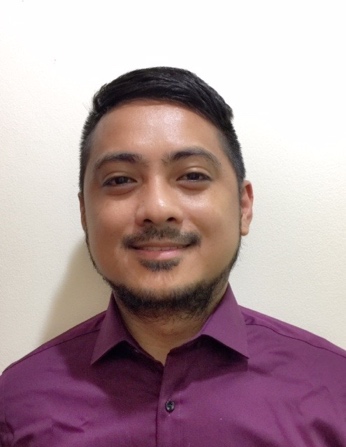 Address: 			Abu Dhabi UAE __________________________________________________________________________Qualifications   			 :    Bachelor of Science in Customs Administration                        			    PMI Colleges (formerly Philippine Maritime Institute) -  Philippines, 2003 to 2007__________________________________________________________________________Summary of QualificationsI possess nine (9) years’ experience in Business Process Outsourcing (BPO) industry as Customer Service Representative. This has provided me with extensive knowledge in the field of Customer Relations, both in the areas of General Services and Technical Support. Key accounts I have handled includes General Motors (USA), Sprint and Nextel (USA), T-Mobile (UK), Virgin Mobile (UK) and TransUnion (USA).     __________________________________________________________________________Work ExperienceQuezon City, PhilippinesCustomer Service Representative / May 2014 to July 2016General Motors’ Liaison OfficerIdentify if the vehicle is still covered under warranty and/or has insuranceEndorse the concern to the relevant department if not happy with the resolutionAssist performing Basic diagnostic testsWalk-through on how to use vehicle features like Bluetooth pairing, theft deterrent system, vehicle specifications and the likeConnect to our roadside assistance if neededOffer On-star services if applicableVirgin Mobile (UK) Prepaid and Postpaid AccountsAssist setting up mobile phone applicationsExplain our new and current products and servicesOffer and sell new phones and tariffs, if customer is eligible for an upgrade or new phone lineProvide methods of paymentsPerform Basic troubleshooting steps Assist filing an Insurance claim when device is lostPromote self-service options like the website, IVR and textHad been a floor support acting as a coach to our newly hires as well as tenured agentsWNS Global ServicesQuezon City, PhilippinesCustomer Service Representative, Quality Analyst / May 2010 to February 2014Loyalty and Retentions Team of T- mobile (UK)To identify the main the reason why subscribers are leaving the networkRe-establish current usage and packageOffer and sell current, new or special deals to make them stay with the companyEducate them of our Pay Monthly offers that competes in the marketMobile Prepaid Customer Service of T- Mobile (UK)Assist topping up using their debit, credit cards and vouchers.Give instructions on how to use the Electronic Top up card (ETU) that came after purchaseOffer and sell our Pay Monthly services such as Home internet connection, landline, phone and sim only contracts if applicablePerform Basic diagnostic testsQuality Analysts TeamCall ListeningConduct Call Calibration sessionsSend Daily Reports to Supervisors to provide Real Time Analysis base on the Call Listening conducted.Assist on facilitating Rewards and Recognition activities (RNR) to motivate co-employees to perform betterIdentify and escalate suggestions and process improvementsTransUnion Inc.’s Website Support team Explain the features included with our 7-day free trialEducate and sell monthly and annual subscription servicesSITEL PhilippinesQuezon City, PhilippinesCustomer Service Representative / March 2009 to April 2010T-Mobile (UK) Customer Services, General and Billing Department.Assist customers and store representatives signing up for a mobile accountExplain our products and services Promote and sell Value Added Services that will help in the long runPerform Basic Troubleshooting stepsAssist store associates in resolving Account related concernsAssist keeping their number from another networkTeleperformance USAQuezon City, PhilippinesCustomer Service Representative / November 2007 to January 2009Sprint and Nextel AssociateAssist on Mobile Phone Application and ActivationPerform Account Registration and Credit Rating EvaluationEducate of their package and other inclusive allowancePromote and Sell Mobile phone InsuranceConduct Basic troubleshootingJei Language and Development CenterQuezon City, PhilippinesEnglish Tutor / December 2006 to October 2007English Tutor for Koreans (Part-time)Prepare Lesson Plan a day or two ahead of scheduleHandled Grammar, Pronunciation, Reading and Group ClassesSet up Outdoor/Indoor Learning activities for practical use of the English Language__________________________________________________________________________TRAININGS ATTENDEDBasic Lean Six SigmaRoot Cause AnalysisProcess mappingCoaching 101Basic ExcelFailure Mode and Effect Analysis______________________________________________________________________________________________PERSONAL INFORMATIONNationality: FilipinoDate of birth: March 29, 1986Passport: Visa Status: Visit (until March 3, 2017)Adam charles a. Ross – CV No 2018184To interview this candidate, please send your company name, vacancy and salary offered details along with this or other CV Reference Numbers that you may have short listed from http://www.gulfjobseeker.com/employer/cvdatabasepaid.php addressing to HR Consultant on cvcontacts@gulfjobseekers.comWe will contact the candidates to ensure their availability for your vacancy and send you our service HR Consulting Fees quotation for your approval. Whatsapp +971504753686______________________________________